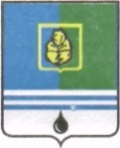 РЕШЕНИЕДУМЫ ГОРОДА КОГАЛЫМАХанты-Мансийского автономного округа - ЮгрыОт «___»_______________20___г.                                                   №_______ 20___г.                                                            №_______ О внесении изменений  в решение Думы города Когалыма от 17.06.2020 №425-ГДВ соответствии со статьей 28 Градостроительного кодекса Российской Федерации, Уставом города Когалыма, Дума города Когалыма РЕШИЛА:1. Внести в приложение к решению Думы города Когалыма от 17.06.2020 №425-ГД «Об утверждении Порядка организации и проведения общественных обсуждений или публичных слушаний по проектам в сфере градостроительной деятельности в городе Когалыме» (далее – решение) следующие изменения:1.1. в части 6 статьи 6 решения:1.1.1. в пункте 1 слова «быть менее одного месяца и более трех месяцев» заменить словами «превышать один месяц», слова «, за исключением случаев, предусмотренных частью 8.1 статьи 28 Градостроительного кодекса Российской Федерации» исключить;1.1.2. в пункте 2:1.1.2.1. слова «не менее одного и не более трех месяцев» заменить словами «не более одного месяца»;1.1.2.2. абзац второй признать утратившим силу;1.1.3. в пункте 3 слова «одного месяца и более трех месяцев» заменить словами «четырнадцати дней и более тридцати дней».2. Признать утратившими силу:2.1. решение Думы города Когалыма от 10.02.2021 №537-ГД «О внесении изменения в решение Думы города Когалыма от 17.06.2020 №425-ГД»;2.2. решение Думы города Когалыма от 21.04.2021 №560-ГД «О внесении изменений в решение Думы города Когалыма от 17.06.2020 №425-ГД».3. Настоящее решение вступает в силу с 01.03.2023.4. Опубликовать настоящее решение в газете «Когалымский вестник». проект вносится Думой города КогалымаПредседательГлаваДумы города Когалымагорода Когалыма_____________  А.Ю.Говорищева_____________ Н.Н.Пальчиков